第１号様式（第５条関係）令和６年５月１日　本山町長　　様住　　所　　本山町本山６３６申請者　　氏　　名　　本山　太郎　　　印　　　　　　　　　　　　　　　　　　　　　電話番号　　0887-○○-○○○○本山町小規模林業者等支援事業補助金交付申請書兼請求書本山町小規模林業者等支援事業補助金の交付を受けたいので、本山町小規模林業者等支援事業補助金交付要綱第５条の規定により、関係書類を添えて申請します。なお、補助金の交付が決定及び確定した場合は、本申請をもって、決定及び確定した額を交付されたく請求します。記１　添付書類（１）過去５年以内に下記①～③のいずれかが確認できる書類　　①木材出荷実績　②間伐等施業実績　③臨時的雇用（２）補助対象経費の支払証拠書類（領収書等）（３）通帳等の口座名義人（フリガナ）記載部分の写し（４）町税完納証明書２　Ａ：補助対象経費（税抜き）　　　　　　　　５１，０００　　円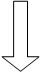 ３　補助率　１／２（上限25,000円）４　Ｂ：補助金交付申請額（千円未満切り捨て）　　２５，０００　 　円※補助金交付申請額1,000円以上※補助金交付申請額が上限25,000円を超える場合は、上限額の25,000円５　補助金の振込先第１号様式（第５条関係）その２６　購入物品等一覧（注）安全靴のみの購入経費は補助対象となりません。第１号様式（第５条関係）その３７　領収証（納品書）添付銀行名等支店名等銀行名等１ 銀行　２ 信用金庫　３ 信用組合４ 農業協同組合　 ５ その他支店名等１ 本店　２ 支店　３ 出張所　４ 本所５ 支所　６ 代理店　７ 店番１ 本店　２ 支店　３ 出張所　４ 本所５ 支所　６ 代理店　７ 店番１ 本店　２ 支店　３ 出張所　４ 本所５ 支所　６ 代理店　７ 店番１ 本店　２ 支店　３ 出張所　４ 本所５ 支所　６ 代理店　７ 店番１ 本店　２ 支店　３ 出張所　４ 本所５ 支所　６ 代理店　７ 店番１ 本店　２ 支店　３ 出張所　４ 本所５ 支所　６ 代理店　７ 店番１ 本店　２ 支店　３ 出張所　４ 本所５ 支所　６ 代理店　７ 店番預金種別１ 普通　２当座口座番号フリガナ口座名義種類番号支払日メーカー製品番号数量規格(〇を記入)補助対象経費税抜金額(円)防護衣１５／１MototownA123456-11１･JIS規格T8125-2･その他同等品１３，０００防護衣２３／31MototownH234567-22１･JIS規格T8125-2･その他同等品１３，０００防護衣３／･JIS規格T8125-2･その他同等品防護衣４／･JIS規格T8125-2･その他同等品防護衣５／･JIS規格T8125-2･その他同等品安全靴１５／１MototownF345678-33１･JIS規格T8125-3･その他同等品２５，０００安全靴２／･JIS規格T8125-3･その他同等品安全靴３／･JIS規格T8125-3･その他同等品安全靴４／･JIS規格T8125-3･その他同等品安全靴５／･JIS規格T8125-3･その他同等品小　計小　計小　計小　計小　計小　計小　計５１，０００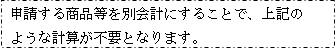 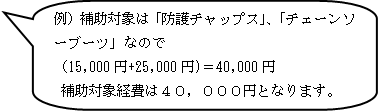 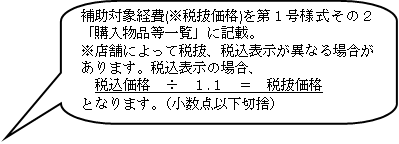 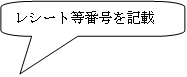 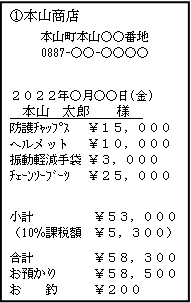 